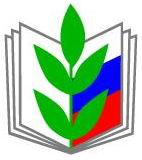   ПРОФСОЮЗ РАБОТНИКОВ НАРОДНОГО ОБРАЗОВАНИЯ И НАУКИ  РОССИЙСКОЙ ФЕДЕРАЦИИПЕРВИЧНАЯ ПРОФСОЮЗНАЯ ОРГАНИЗАЦИЯ МОУ « Школа - гимназия  №37» г. Волжского Волгоградской областиПРОФСОЮЗНЫЙ КОМИТЕТ           404133, г. Волжский,  ул. 40 лет Победы ,д.48                тел. (8-443)51-58-14 Наш профсоюз